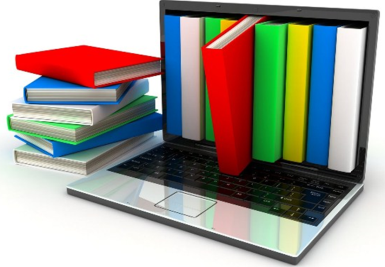 http://www.nlr.ru/ - Российская национальная библиотекаhttp://www.rsl.ru/ - Российская государственная библиотекаhttp://www.gnpbu.ru/ - Информационный центр «Библиотека имени К. Д. Ушинского» РАОhttp://bibliogid.ru/pisateli/o-pisatelyakh - Библиогидhttp://www.lib.ru  - Библиотека М. Мошкова http://magazines.russ.ru/  «Журнальный зал» – библиотека совр. литер. журналов России http://www.rusf.ru/ - Библиотека «Русская Фантастика» Дмитрия Ватолинаhttp://vgershov.lib.ru – Эл. книжные полки Вадима Ершова: детективы, фантастикаhttp://public-library.narod.ru/ - Библиотека Евгения Пескина http://ilibrary.ru/ - Интернет-библиотека Алексея Комарова http://www.ruthenia.ru – Сайт c произведениями сов. поэтов 60х г.г. (с 1958 по 1972 г.) http://members.tripod.com – Англ. поэзия XVI-XX веков в переводахhttp://litportal.ru/  - ЛИТПОРТАЛ http://www.citycat.ru  - Библиотека Б. Бердичевского http://bestbooks.ru/ - Онлайн библиотека: детективы, поэзия, романы, классика http://feb-web.ru/ - Электронная библиотека «Русская литература и фольклор» http://www.tf.ru/www_links.html - Фантастика http://rvb.ru/rvb_sitemap.html?hl=ru – Библиотека русской классики http://www.uspoetry.ru/ – Американская поэзия в русских переводах http://www.netslova.ru/ring/index.html?hl=ru – Каталог современных литературных сайтов http://libfor.ru/?hl=ru – Библиотека электронных книгhttp://oldgazette.ru/?hl=ru – Библиотека сканов старых газет http://litena.ru/books/index.shtml – Небольшая библиотека «Литературное наследие» http://www.stihi.ru/ - Национальный сервер современной поэзии